МИНИСТЕРСТВО ОБРАЗОВАНИЯ И НАУКИ РОССИЙСКОЙ ФЕДЕРАЦИИФедеральное государственное автономное образовательное учреждениевысшего образования«Уральский федеральный университет имени первого Президента России Б.Н.Ельцина»УТВЕРЖДАЮПроректор по учебной работе___________________ С.Т.Князев «___» _________________ 2016  г.РАБОЧАЯ ПРОГРАММА ДИСЦИПЛИНЫЗоопсихология и сравнительная психология Учебный план № 5372Екатеринбург, 2016Рабочая программа дисциплины составлена авторами: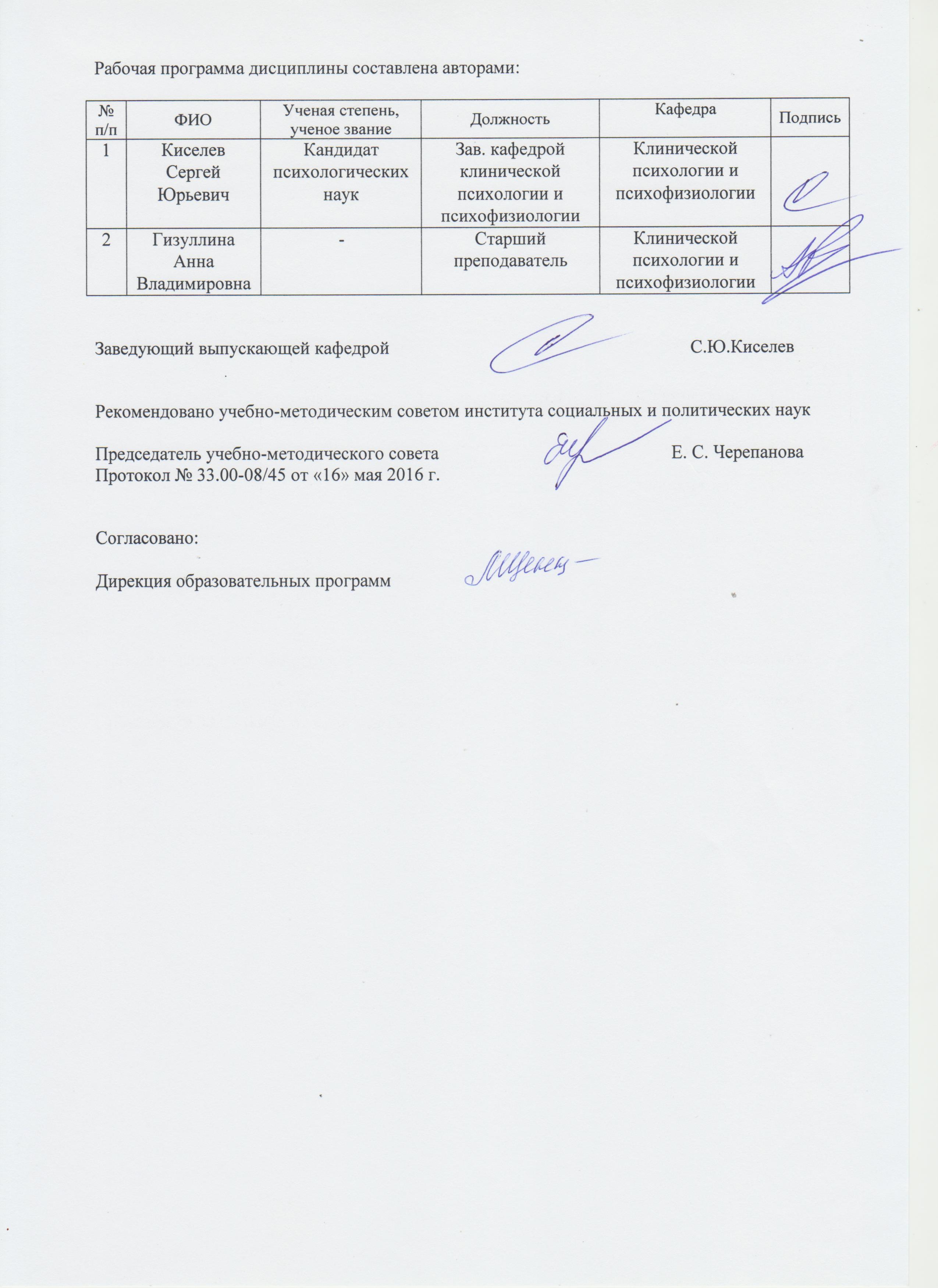 Заведующий выпускающей кафедрой 						С.Ю.КиселевРекомендовано учебно-методическим советом института социальных и политических наук Председатель учебно-методического совета	                                           Е. С. ЧерепановаПротокол № 33.00-08/45 от «16» мая 2016 г.Согласовано:Дирекция образовательных программ ОБЩАЯ ХАРАКТЕРИСТИКА ДИСЦИПЛИНЫЗоопсихология и сравнительная психологияАннотация содержания дисциплины Цели дисциплины:Подготовка выпускников к использованию в профессиональной деятельности знаний традиционных и современных проблем зоопсихологии и сравнительной психологии.Подготовка выпускников к научной деятельности в исследовательских отделах академических и научно-исследовательских организаций; использованию в профессиональной деятельности различных методов научного исследования, логического анализа, умения работать с научными текстами.Подготовка выпускников к использованию в процессе педагогической деятельности знаний традиционных и современных проблем зоопсихологии и сравнительной психологии, современных методик организации и проведения учебной и воспитательной работы.1.2. Язык реализации программы – русский.1.3. Планируемые  результаты обучения по дисциплине  Результатом обучения в рамках дисциплины  является формирование у студента следующих компетенций:РО-2 - Способность применять правовые, экономические, психологические, социокультурные знания, использовать понятийно-теоретический аппарат в различных сферах жизнедеятельности, в том числе в профессиональной деятельностиРО-6 – Способность  применять знания о психологических феноменах, категориях и методах изучения и описания закономерностей функционирования и развития психики в различных видах профессиональной деятельности клинического психологаИзучение дисциплины направлено на формирование компетенций:В результате освоения дисциплины «Зоопсихология и сравнительная психология» студент должен:знать: основные понятия, использующиеся в зоопсихологии и других отечественных и зарубежных школах изучения поведения и психики животных; основы положений классических теоретических работ по поведению и психологии животных; основные классические эмпирические исследования, проведенные в рамках зоопсихологии и других подходов к изучению психики и поведения животных;уметь: ориентироваться в различных классических и современных направлениях изучения психики и поведения животных; пользоваться научной литературой, читать и анализировать научные тексты; анализировать и сопоставлять между собой факты и их теоретические интерпретации, выявлять причинно-следственные связи между психологическими и поведенческими явлениями или их отсутствием; соотносить исследовательские задачи и методы организации наблюдений и экспериментов с разными видами животных; организовывать и проводить наблюдения за поведением животных;владеть: понятийным аппаратом научной зоопсихологии и других отечественных и зарубежных школ изучения поведения и психики животных; умением организации и проведения наблюдения за поведением животных, объяснения поведения животных и его нарушений, избегая антропоморфизма, опираясь на изученный материал, исходя из научных представлений о психике и поведении животных.1.4. Объем дисциплины 1.5.Место дисциплины в структуре образовательной программы 2. СОДЕРЖАНИЕ ДИСЦИПЛИНЫ РАСПРЕДЕЛЕНИЕ УЧЕБНОГО ВРЕМЕНИРаспределение аудиторной нагрузки и мероприятий самостоятельной работы по разделам дисциплины 4.ОРГАНИЗАЦИЯ ПРАКТИЧЕСКИХ ЗАНЯТИЙ, САМОСТОЯТЕЛЬНОЙ РАБОТЫ ПО ДИСЦИПЛИНЕ4.1. Лабораторные работы Не предусмотрено.Практические занятия                                                                                                                                    25 4.3. Примерная тематика самостоятельной работы Примерный перечень тем домашних работДомашняя работа №1История изучения поведения животныхОсновные направления в изучении поведения животныхИсследование поведения животных в природеФизиологические основы поведенияКоммуникации животныхИнстинктивное поведениеРассудочная деятельность. Элементарное мышление животныхФормирование поведения животныхДомашняя работа №2Примитивные формы наученияКогнитивные формы наученияАссоциативное научение4.3.2.Примерный перечень тем графических работНе предусмотрено.4.3.3.Примерный перечень тем рефератов (эссе, творческих работ)Не предусмотрено.4.3.4.  Примерная тематика индивидуальных или групповых проектовНе предусмотрено.4.3.5.Примерный перечень тем расчетных работ (программных продуктов)Не предусмотрено.4.3.6.Примерный перечень тем расчетно-графических работНе предусмотрено.4.3.7.Примерный перечень тем  курсовых проектов (курсовых работ)  Не предусмотрено.4.3.8.Примерная тематика контрольных работКонтрольная работа №1: - Постановка А.Н.Леонтьевым проблемы филогенеза образа мира и современные исследования в зоопсихологии.  - Основные закономерности эволюции психики беспозвоночных. - Основные закономерности эволюции психики позвоночных. - Генетика поведения.Контрольная работа №2: - Механизмы инстинктов. - Импритинг как научение. - Когнитивные аспекты научения. - Процесс принятия решения у животных.4.3.9.  Примерная тематика коллоквиумовНе предусмотрено.СООТНОШЕНИЕ РАЗДЕЛОВ ДИСЦИПЛИНЫ И ПРИМЕНЯЕМЫХ ТЕХНОЛОГИЙ ОБУЧЕНИЯ*6. ПРОЦЕДУРЫ КОНТРОЛЯ И ОЦЕНИВАНИЯ РЕЗУЛЬТАТОВ ОБУЧЕНИЯ (Приложение 1)7. ПРОЦЕДУРЫ ОЦЕНИВАНИЯ РЕЗУЛЬТАТОВ ОБУЧЕНИЯ В РАМКАХ НЕЗАВИСИМОГО ТЕСТОВОГО КОНТРОЛЯ (Приложение 2)8. ФОНД ОЦЕНОЧНЫХ СРЕДСТВ ДЛЯ ПРОВЕДЕНИЯ ТЕКУЩЕЙ И ПРОМЕЖУТОЧНОЙ АТТЕСТАЦИИ ПО ДИСЦИПЛИНЕ (Приложение 3)9. УЧЕБНО-МЕТОДИЧЕСКОЕ И ИНФОРМАЦИОННОЕ ОБЕСПЕЧЕНИЕ дисциплины9.1.Рекомендуемая литература9.1.1.Основная литератураЕрмаков, В.А. Зоопсихология и сравнительная психология : учебно-методический комплекс / В.А. Ермаков. - М. : Евразийский открытый институт, 2008. - 98 с. ; То же [Электронный ресурс]. - URL: http://biblioclub.ru/index.php?page=book&id=90357 Мандель, Б.Р. Современная зоопсихология: новый модульный курс ФГОС, ФГОС-3+ : иллюстрированное учебное пособие / Б.Р. Мандель. - М. ; Берлин : Директ-Медиа, 2015. - 453 с. : ил. - Библиогр. в кн. - ISBN 978-5-4475-4807-0 ; То же [Электронный ресурс]. - URL: http://biblioclub.ru/index.php?page=book&id=278518Мирошниченко, И.В. Зоопсихология : учебное пособие / И.В. Мирошниченко. - М. : А-Приор, 2011. - 144 с. - (Конспект лекций. В помощь студенту). - ISBN 978-5-384-00410-3 ; То же [Электронный ресурс]. - URL: http://biblioclub.ru/index.php?page=book&id=72684Федота, Н.В. Зоопсихология: психофизиологические аспекты поведения животных : учебное пособие / Н.В. Федота, В.А. Беляев, А.Н. Квочко ; Федеральное государственное бюджетное образовательное учреждение высшего профессионального образования Ставропольский государственный аграрный университет. - Ставрополь : Агрус, 2015. - Ч. 1. - 223 с. : ил. - Библиогр. в кн. - ISBN 978-5-9596-1166-8 ; То же [Электронный ресурс]. - URL: http://biblioclub.ru/index.php?page=book&id=4387029.1.2.Дополнительная литератураКлягин, Н.В. Современная антропология : учебное пособие / Н.В. Клягин. - Москва : Логос, 2014. - 624 с. - (Новая университетская книга). - ISBN 978-5-98704-658-6 ; То же [Электронный ресурс]. - URL: http://biblioclub.ru/index.php?page=book&id=233781Курчанов, Н.А. Поведение: эволюционный подход : учебное пособие / Н.А. Курчанов. - Санкт-Петербург : СпецЛит, 2012. - 232 с. - ISBN 978-5-299-00514-1 ; То же [Электронный ресурс]. - URL: http://biblioclub.ru/index.php?page=book&id=105731 Лабас, Ю.А. Этот безумный, безумный мир глазами зоопсихолога. Материалы к биографии / Ю.А. Лабас. - Москва : Новый хронограф, 2011. - 440 с. - ISBN 978-5-94881-164-2 ; То же [Электронный ресурс]. - URL: http://biblioclub.ru/index.php?page=book&id=228465Лоренц, К.З. Агрессия / К.З. Лоренц. - Москва : Директ-Медиа, 2008. - 485 с. - ISBN 978-5-9989-0365-6 ; То же [Электронный ресурс]. - URL: http://biblioclub.ru/index.php?page=book&id=39191 Лоренц, К.З. Человек находит дpуга / К.З. Лоренц. - Москва : Директ-Медиа, 2008. - 276 с. - ISBN 9785998915673 ; То же [Электронный ресурс]. - URL: http://biblioclub.ru/index.php?page=book&id=41251 Павлов, И.П. Общие типы высшей нервной деятельности животных и человека / И.П. Павлов. - Москва : Директ-Медиа, 2008. - 50 с. - ISBN 978-5-9989-0404-2 ; То же [Электронный ресурс]. - URL: http://biblioclub.ru/index.php?page=book&id=39210 Тегако, Л.И. Современная антропология / Л.И. Тегако, А.И. Зеленков. - Минск : Белорусская наука, 2012. - 264 с. - ISBN 978-985-08-1373-2 ; То же [Электронный ресурс]. - URL: http://biblioclub.ru/index.php?page=book&id=86831 Хейс, Н. Принципы сравнительной психологии : учебное пособие / Н. Хейс ; пер. В.В. Гаврилов, Е.А. Кузина. - Москва : Когито-Центр, 2006. - 303 с. - (Университетское образование). - ISBN 5-89353-090-6 ; То же [Электронный ресурс]. - URL: http://biblioclub.ru/index.php?page=book&id=144949 Эволюционная и сравнительная психология в России: традиции и перспективы / Российская академия наук, Институт психологии ; под ред. А.Н. Харитонова. - М. : Институт психологии РАН, 2013. - 432 с. - (Труды Института психологии РАН). - ISBN 978-5-9270-0274-0 ; То же [Электронный ресурс]. - URL: http://biblioclub.ru/index.php?page=book&id=271610 9.2.Методические разработки Киселев, С.Ю. Введение в зоопсихологию : учебно-методическое пособие / С.Ю. Киселев. - 3 -е изд., стер. - Москва : Издательство «Флинта», 2017. - 161 с. - Библиогр.: с. 156-158. - ISBN 978-5-9765-2640-2 ; То же [Электронный ресурс]. - URL: http://biblioclub.ru/index.php?page=book&id=4821769.3. Программное обеспечениеMicrosoftOffice, MicrosoftPowerPoint, InternetExplorer, WindowsMedia9.4. Базы данных, информационно-справочные и поисковые системы:Электронные информационные ресурсы Российской государственной библиотеки (www. rsl.ru), Зональная библиотека УрФУ (http://lib.urfu.ru/)ЭБС Университетская библиотека онлайн (https://biblioclub.ru/)ЭБС Лань (https://e.lanbook.com/)ЭБС Библиокомплектатор (http://www.bibliocomplectator.ru/available)Портал образовательных ресурсов УрФУ  (http://study.urfu.ru/)Ресурсы Института научной информации по общественным наукам Российской академии наук (ИНИОН РАН) (http://elibrary.ru),Университетская информационная система Россия (http://www.cir.ru),Поисковые информационные системы Yandex, Google.9.5.Электронные образовательные ресурсыНе используются.10. мАТЕРИАЛЬНО-ТЕХНИЧЕСКОЕ  ОБЕСПЕЧЕНИЕ ДИСЦИПЛИНЫСведения об оснащенности дисциплины специализированным и лабораторным оборудованиемПри изучении дисциплины «Зоопсихология и сравнительная психология» рекомендуется использовать:- учебно-наглядные пособия (таблицы, схемы и др.);- технические средства обучения (компьютерная техника);- аудиовизуальные материалы – звуковые фильмы, телевидение, активное использование информационных технологий (программированные учебники, презентации, компьютерные слайд-шоу и т.п.).ПРИЛОЖЕНИЕ 1к рабочей программе дисциплины6. ПРОЦЕДУРЫ КОНТРОЛЯ И ОЦЕНИВАНИЯ РЕЗУЛЬТАТОВ ОБУЧЕНИЯ В РАМКАХ ТЕКУЩЕЙ И ПРОМЕЖУТОЧНОЙ АТТЕСТАЦИИ ПО ДИСЦИПЛИНЕ6.1. Весовой коэффициент значимости дисциплины – 1, в том числе, коэффициент значимости курсовых работ/проектов, если они предусмотрены – не предусмотрено. 6.2.Процедуры текущей и промежуточной  аттестации по дисциплине 6.3. Процедуры текущей и промежуточной аттестации курсовой работы – не предусмотрены 6.4. Коэффициент значимости семестровых результатов освоения дисциплиныПРИЛОЖЕНИЕ 2 к рабочей программе дисциплины7. ПРОЦЕДУРЫ ОЦЕНИВАНИЯ РЕЗУЛЬТАТОВ ОБУЧЕНИЯ В РАМКАХ НЕЗАВИСИМОГО ТЕСТОВОГО КОНТРОЛЯ Дисциплина и ее аналоги, по которым возможно тестирование, отсутствуют на сайте ФЭПО http://fepo.i-exam.ru.Дисциплина и ее аналоги, по которым возможно тестирование, отсутствуют на сайте Интернет-тренажеры http://training.i-exam.ru.Дисциплина и ее аналоги, по которым возможно тестирование, отсутствуют на портале СМУДС УрФУ.В связи с отсутствием Дисциплины и ее аналогов, по которым возможно тестирование, на сайтах ФЭПО, Интернет-тренажеры и портале СМУДС УрФУ, тестирование в рамках НТК не проводится.ПРИЛОЖЕНИЕ 3к рабочей программе дисциплины8. ФОНД ОЦЕНОЧНЫХ СРЕДСТВ ДЛЯ ПРОВЕДЕНИЯ ТЕКУЩЕЙ И ПРОМЕЖУТОЧНОЙ АТТЕСТАЦИИ ПО ДИСЦИПЛИНЕ 8.1. КРИТЕРИИ ОЦЕНИВАНИЯ РЕЗУЛЬТАТОВ КОНТРОЛЬНО-ОЦЕНОЧНЫХ МЕРОПРИЯТИЙ ТЕКУЩЕЙ И ПРОМЕЖУТОЧНОЙ АТТЕСТАЦИИ ПО ДИСЦИПЛИНЕ В РАМКАХ БРС 	В рамках БРС применяются утвержденные на кафедре критерии оценивания достижений студентов по каждому  контрольно-оценочному мероприятию. Система критериев оценивания, как и при проведении промежуточной аттестации по модулю, опирается на три уровня освоения компонентов компетенций: пороговый, повышенный, высокий.8.2. КРИТЕРИИ ОЦЕНИВАНИЯ РЕЗУЛЬТАТОВ  ПРОМЕЖУТОЧНОЙ АТТЕСТАЦИИ ПРИ ИСПОЛЬЗОВАНИИ НЕЗАВИСИМОГО ТЕСТОВОГО КОНТРОЛЯНезависимый тестовый контроль не используется.8.3. ОЦЕНОЧНЫЕ СРЕДСТВА ДЛЯ ПРОВЕДЕНИЯ ТЕКУЩЕЙ И ПРОМЕЖУТОЧНОЙ АТТЕСТАЦИИ 8.3.1. Примерные задания для проведения мини-контрольных в рамках учебных занятий Не предусмотрено.8.3.2. Примерные контрольные задачи в рамках учебных занятий Не предусмотрено.8.3.3. Примерные  контрольные кейсы - Сенсорные оценки - Зрительное опознание жертвы и хищника - Самосознание у животных - Сознание и ощущение страдания8.3.4. Перечень примерных  вопросов для зачета Не предусмотрено.8.3.5. Перечень примерных  вопросов для экзамена Предмет и задачи зоопсихологии и сравнительной психологии.История развития представлений о происхождении психики.Качественное своеобразие взаимодействия живых организмов с внешней средой.Гипотеза А.Н.Леонтьева о происхождении психики.Виды отбора раздражителей.Закономерности реагирования животных на сигнальный раздражители.Проблема опознания у животных.Гормональная регуляция поведения животных.Спонтанная и ритмическая активность животных.Неасоциативные формы научения.Условно-рефлекторное научение.Инструментальное научение по Э.Торндайку.Теория оперантного научения Скиннера.Взаимосвязь и различие условно-рефлекторного и инструментального научения.Имитационное научение и его виды.Теория когнитивного научения Э.Толмена.Научение не основе рассудочной деятельности. Научение путем инсайта. Исследования Келера.Соотношение врожденного и приобретенного в развитии поведения.История развития представлений об инстинктивном поведении.Теория инстинкта классических этологов.Импринтинг, его характеристика и виды.Импринтинг как форма научения.Влияние раннего опыта на развитие поведения млекопитающих.Поведение при конфликте.История развития представлений о смещенной активности.Теория ритуализации этологов.Коммуникация у животных и ее виды.Организованный сообщества. Доминирование и территориальность.Организация сообществ у общественных насекомых.Социальное поведение приматов.Формы общественного поведения животных.Общая характеристика элементарной сенсорной психики. Общая характеристика перцептивной психики.Стадия интеллекта в эволюции психики.Общая характеристика поведения одноклеточных животных.Развитие нервной системы многоклеточных животных.Особенности развития поведения беспозвоночных животных.Язык эмоций и проблема происхождения человеческого языка. Язык приматов. Эксперименты Гарднеров. 8.3.6. Ресурсы АПИМ УрФУ, СКУД УрФУ для проведения тестового контроля в рамках текущей и промежуточной аттестации Не используются.8.3.7. Ресурсы ФЭПО для проведения независимого тестового контроля  Не используются.8.3.8. Интернет-тренажеры Не используются.Перечень сведений о рабочей программе дисциплиныУчетные данныеОбразовательная программа  Психологическое обеспечение в чрезвычайных и экстремальных ситуацияхКод ОП Направление подготовки  Клиническая психологияКод направления и уровня подготовки – 37.05.01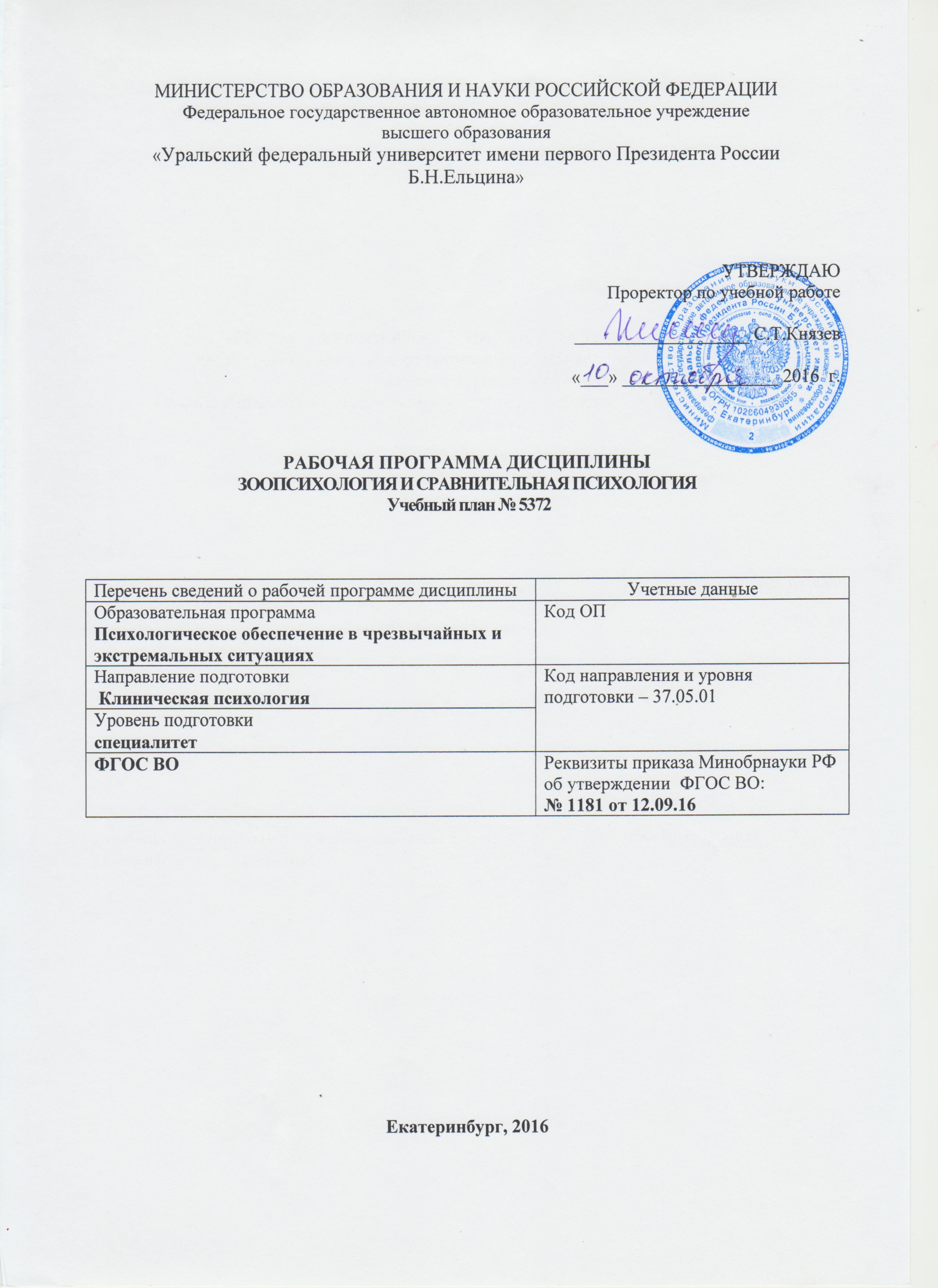 Уровень подготовкиспециалитет Код направления и уровня подготовки – 37.05.01ФГОС ВОРеквизиты приказа Минобрнауки РФ об утверждении  ФГОС ВО: № 1181 от 12.09.16 № п/пФИОУченая степень, ученое званиеДолжностьКафедраПодпись1Киселев Сергей ЮрьевичКандидат психологических наукЗав. кафедрой клинической психологии и психофизиологииКлинической психологии и психофизиологии2Гизуллина Анна Владимировна-Старший преподавательКлинической психологии и психофизиологииПСК-1.2 - способностью и готовностью к овладению фундаментальными теоретико-методологическими концепциями развития личности, психопатологии и психологического консультированияПСК-1.3 - способностью и готовностью к овладению общими и специфическими целями и методами основных направлений классических и современных теорий психологического консультированияОК-7 - готовностью к саморазвитию, самореализации, использованию творческого потенциала.Виды учебной работы Объем дисциплиныОбъем дисциплиныРаспределение объема дисциплины по семестрам (час.)Распределение объема дисциплины по семестрам (час.)Распределение объема дисциплины по семестрам (час.)№п/пВиды учебной работы Всего часов21.Аудиторные занятия51512.Лекции26263.Практические занятия25254.Лабораторные работы--5.Самостоятельная работа студентов, включая все виды текущей  аттестации57576.Промежуточная аттестация1818/Э7.Общий объем  по учебному плану, час.1081088.Общий объем  по учебному плану, з.е.331. ПререквизитыОбщая психология. 2. КореквизитыОбщая психология.  Современные концепции естествознания. 3. ПостреквизитыАнтропология. Основы психогенетики. Нейрофизиология. Психология развития и возрастная психология. Код разделов и темРаздел, тема дисциплины*Содержание Р1Раздел 1. Предмет зоопсихологии и сравнительной психологииРаздел 1. Предмет зоопсихологии и сравнительной психологииР1.Т1Тема 1. Предмет зоопси     хологии и сравнительной психологииПонятие о психике и поведении. Биологические основы поведения и психики человека. Взаимосвязь и различие психики и поведения человека и животных. Значение зоопсихологии и сравнительной психологии для психологии как наукиР2Раздел 2. Изучение психики и поведенияРаздел 2. Изучение психики и поведенияР2.Т1Тема 1. Изучение психики и поведенияТрудности в изучении психики животных и человека. Различия между религиозным и научным подходом изучения психики. Три этапа в научном изучении феноменов психики и поведения. Классические вопросы в изучении поведения с точки зрения этологии.    Р3Раздел 3. История зоопсихологии и сравнительной психологииРаздел 3. История зоопсихологии и сравнительной психологииР3.Т1Тема 1. История зоопсихологии и сравнительной психологииДонаучный этап изучение поведения животных. Вклад Ч.Дарвина в изучение поведения и психики человека. История отечественной зоопсихологии и сравнительной психологии.Р4Раздел 4. История развития представлений о происхождении психикиРаздел 4. История развития представлений о происхождении психикиР4.Т1Тема 1. История развития представлений о происхождении психикиАнтропопсихизм. Взгляды Декарта на происхождение человека и психики. Панпсихизм. Концепция Т.Шардена. Биопсихизм. Нейропсихизм.Р5Раздел 5. Гипотеза А.Н.Леонтьева о происхождения психикиРаздел 5. Гипотеза А.Н.Леонтьева о происхождения психикиР5.Т1Тема 1. Гипотеза А.Н.Леонтьева о происхождения психикиФункциональный подход к решению проблемы происхождения психики, его отличие от субстратного подхода. Особенности взаимодействия живых организмов с внешней средой. Появление чувствительности на ранних этапах эволюции гетеротрофов. Недостатки гипотезы А.Н.Леонтьева.Р6Раздел 6. Эволюция психикиРаздел 6. Эволюция психикиР6.Т1Тема 1. Эволюция психикиТеория эволюции психики А.Н.Леонтьева. Стадия элементарной сенсорной психики. Стадия перцептивной психики. Предметность восприятия. Понятие об операции. Стадия интеллекта. Предпосылки для развития интеллекта. Критерии интеллектуального поведения. Двухфазная деятельность. Эволюция психического развития многоклеточных организмов. Появление нервной системы и принципа рефлекторности. Появление дистантной чувствительности и ее роль в развитии поведения и психики. Появление поперечно-полосатой мускулатуры  и ее влияние на развитие двигательной активности и поведения животных.Р7Раздел 7. Проблема опознания у животныхРаздел 7. Проблема опознания у животныхР7.Т1Тема 1. Проблема опознания у животныхЭксперименты Тинбергена. Биологические основы опознания внешних объектов. Закон разнородной суммации Тинбергена. Закон целостности восприятия у высших животных.   Р8Раздел 8. Сигнальные стимулыРаздел 8. Сигнальные стимулыР8.Т1Тема 1. Сигнальные стимулыПонятие о сигнальных стимулах. Закономерности реагирования на сигнальные стимулы. Сверхстимулы и их роль в поведении человека.  Р9Раздел 9. Примитивные формы наученияРаздел 9. Примитивные формы наученияР9.Т1Тема 1. Примитивные формы наученияФормы неассоциативного научения: привыкание и сенсибилизация. Значение примитивных форм научения у человека.Р10Раздел 10. Ассоциативное научение.Раздел 10. Ассоциативное научение.Р10.Т1Тема 1. Ассоциативное научениеОбучение на основе условных рефлексов. Инструментальное научение. Теория научения на основе проб и ошибок Э. Торндайка. Закон эффекта. Теория оперантного научения Ф. Скиннера. Подкрепление при оперантном обусловливании. Формирование поведения путем последовательного приближения. Взаимосвязь и различие реактивного и оперантного обусловливанияР11Раздел 11. Когнитивные формы наученияРаздел 11. Когнитивные формы наученияР11.Т1Тема 11. Когнитивные формы наученияКогнитивные формы научения. Теория когнитивного научения Э.Толмена. Латентное научение. Когнитивные карты. Научение на основе рассудочной деятельности. Наущение на основе инсайта, исследования В. Келлера.Когнитивные формы имитационного научения.Р12Раздел 12. Теории инстинктовРаздел 12. Теории инстинктовР12.Т1Тема 12.Теории инстинктовИстория развития представлений об инстинктивном поведении. Понятие об инстинкте с точки зрения классической этологии. Комплексы фиксированных действий (КФД), их характеристика и отличие от безусловных рефлексов. Энергетическая модель инстинкта К. Лоренца. Энергия специфического действия. Врожденный пусковой механизм.Р13Раздел 13. Поведение при конфликте.Раздел 13. Поведение при конфликте.Р13.Т1Тема 13. Поведение при конфликте.Компромиссное поведение. Переадресованная и смещенная активность. Развитие представлений о механизме смещенной активности: модель Тинбергена; теория растормаживания; гипотеза Мак-Фарленда о переключении внимания.Р14Раздел 14. Биологические основы развития поведения в онтогенезеРаздел 14. Биологические основы развития поведения в онтогенезеР14.Т1Тема 14. Биологические основы развития поведения в онтогенезеИмпринтинг, история открытия. Диапазон возможностей запечатления; эффективность и сила импринтинга. Критический период запечатления. Долговременный и кратковременный импринтинг. Импринтинг как научение. Влияние раннего опыта на развитие поведения млекопитающих. Эксперименты по «обогащению» и «обеднению» среды. Влияние депривации на развитие когнитивного и социального поведения животных.Р15Раздел 15. Организованные сообществаРаздел 15. Организованные сообществаР15.Т1Тема 15. Организованные сообществаПонятие об организованном сообществе. Доминирование и территориальность как факторы, определяющие структуру сообщества. Организация сообществ у общественных насекомых. Социальное поведение приматов.Р16Раздел 16. Биологические основы коммуникации у животныхРаздел 16. Биологические основы коммуникации у животныхР16.Т1Тема 16. Биологические основы коммуникации у животныхРазнообразие форм коммуникаций у животных. Социальные сигнальные раздражители. Теория ритуализации этологов.Невербальная коммуникация. Язык эмоций человека и животных. Критерии языка: произвольность, перемещаемость, продуктивность. Эксперименты по обучении приматов знаковому языку (опыты Гарднеров, Примака и Румбо).Объем дисциплины (зач.ед.): 3Объем дисциплины (зач.ед.): 3Объем дисциплины (зач.ед.): 3Объем дисциплины (зач.ед.): 3Объем дисциплины (зач.ед.): 3Объем дисциплины (зач.ед.): 3Объем дисциплины (зач.ед.): 3Объем дисциплины (зач.ед.): 3Раздел дисциплиныРаздел дисциплиныРаздел дисциплиныАудиторные занятия (час.)Аудиторные занятия (час.)Аудиторные занятия (час.)Аудиторные занятия (час.)Самостоятельная работа: виды, количество и объемы мероприятийСамостоятельная работа: виды, количество и объемы мероприятийСамостоятельная работа: виды, количество и объемы мероприятийСамостоятельная работа: виды, количество и объемы мероприятийСамостоятельная работа: виды, количество и объемы мероприятийСамостоятельная работа: виды, количество и объемы мероприятийСамостоятельная работа: виды, количество и объемы мероприятийСамостоятельная работа: виды, количество и объемы мероприятийСамостоятельная работа: виды, количество и объемы мероприятийСамостоятельная работа: виды, количество и объемы мероприятийСамостоятельная работа: виды, количество и объемы мероприятийСамостоятельная работа: виды, количество и объемы мероприятийСамостоятельная работа: виды, количество и объемы мероприятийСамостоятельная работа: виды, количество и объемы мероприятийСамостоятельная работа: виды, количество и объемы мероприятийСамостоятельная работа: виды, количество и объемы мероприятийСамостоятельная работа: виды, количество и объемы мероприятийСамостоятельная работа: виды, количество и объемы мероприятийСамостоятельная работа: виды, количество и объемы мероприятийСамостоятельная работа: виды, количество и объемы мероприятийСамостоятельная работа: виды, количество и объемы мероприятийСамостоятельная работа: виды, количество и объемы мероприятийСамостоятельная работа: виды, количество и объемы мероприятийСамостоятельная работа: виды, количество и объемы мероприятийСамостоятельная работа: виды, количество и объемы мероприятийКод раздела, темыНаименование раздела, темыВсего по разделу, теме (час.)Всего аудиторной работы (час.)ЛекцииПрактические занятияЛабораторные работыВсего  самостоятельной работы студентов (час.)Подготовка к аудиторным занятиям (час.)Подготовка к аудиторным занятиям (час.)Подготовка к аудиторным занятиям (час.)Подготовка к аудиторным занятиям (час.)Подготовка к аудиторным занятиям (час.)Выполнение самостоятельных внеаудиторных работ (колич.)Выполнение самостоятельных внеаудиторных работ (колич.)Выполнение самостоятельных внеаудиторных работ (колич.)Выполнение самостоятельных внеаудиторных работ (колич.)Выполнение самостоятельных внеаудиторных работ (колич.)Выполнение самостоятельных внеаудиторных работ (колич.)Выполнение самостоятельных внеаудиторных работ (колич.)Выполнение самостоятельных внеаудиторных работ (колич.)Выполнение самостоятельных внеаудиторных работ (колич.)Выполнение самостоятельных внеаудиторных работ (колич.)Выполнение самостоятельных внеаудиторных работ (колич.)Выполнение самостоятельных внеаудиторных работ (колич.)Подготовка к контрольным мероприятиям текущей аттестации (колич.)Подготовка к контрольным мероприятиям текущей аттестации (колич.)Подготовка к контрольным мероприятиям текущей аттестации (колич.)Подготовка кпромежуточной аттестации по дисциплине (час.)Подготовка кпромежуточной аттестации по дисциплине (час.)Подготовка в рамках дисциплины к промежуточной аттестации по модулю (час.)Подготовка в рамках дисциплины к промежуточной аттестации по модулю (час.)Код раздела, темыНаименование раздела, темыВсего по разделу, теме (час.)Всего аудиторной работы (час.)ЛекцииПрактические занятияЛабораторные работыВсего  самостоятельной работы студентов (час.)Всего (час.)ЛекцияПракт., семинар. занятиеЛабораторное занятиеН/и семинар, семинар-конфер., коллоквиум (магистратура)Всего (час.)Домашняя работа*Графическая работа*Реферат, эссе, творч. работа*Проектная работа*Расчетная работа, разработка программного продукта*Расчетно-графическая работа*Домашняя работа на иностр. языке*Перевод инояз. литературы*Курсовая работа*Курсовой проект*Курсовой проект*Всего (час.)Контрольная работа*Коллоквиум*Зачет ЭкзаменИнтегрированный экзамен по модулюПроект по  модулюПроект по  модулюР1Предмет зоопсихологии и сравнительной психологии6,45321,41,40,60,8Зачет ЭкзаменИнтегрированный экзамен по модулюПроект по  модулюПроект по  модулюР2Изучение психики и поведения9,42117,41,40,60,861Зачет ЭкзаменИнтегрированный экзамен по модулюПроект по  модулюПроект по  модулюР3История зоопсихологии и сравнительной психологии3,42111,41,40,60,8Зачет ЭкзаменИнтегрированный экзамен по модулюПроект по  модулюПроект по  модулюР4История развития представлений о происхождении психики7,46331,41,40,60,8Зачет ЭкзаменИнтегрированный экзамен по модулюПроект по  модулюПроект по  модулюР5Гипотеза А.Н.Леонтьева о происхождения психики 3,42111,41,40,60,8Зачет ЭкзаменИнтегрированный экзамен по модулюПроект по  модулюПроект по  модулюР6Эволюция психики11,48443,41,40,60,821Зачет ЭкзаменИнтегрированный экзамен по модулюПроект по  модулюПроект по  модулюР7Проблема опознания у животных3,42111,41,40,60,8Зачет ЭкзаменИнтегрированный экзамен по модулюПроект по  модулюПроект по  модулюР8Сигнальные стимулы3,42111,41,40,60,8Зачет ЭкзаменИнтегрированный экзамен по модулюПроект по  модулюПроект по  модулюР9Примитивные формы научения9,42117,41,40,60,861Зачет ЭкзаменИнтегрированный экзамен по модулюПроект по  модулюПроект по  модулюР10Ассоциативное научение.3,42111,41,40,60,8Зачет ЭкзаменИнтегрированный экзамен по модулюПроект по  модулюПроект по  модулюР11Когнитивные формы научения3,42111,41,40,60,8Зачет ЭкзаменИнтегрированный экзамен по модулюПроект по  модулюПроект по  модулюР12Теории инстинктов5,42113,41,40,60,821Зачет ЭкзаменИнтегрированный экзамен по модулюПроект по  модулюПроект по  модулюР13Поведение при конфликте.3,42111,41,40,60,8Зачет ЭкзаменИнтегрированный экзамен по модулюПроект по  модулюПроект по  модулюР14Биологические основы развития поведения в онтогенезе3,62111,61,60,80,8Зачет ЭкзаменИнтегрированный экзамен по модулюПроект по  модулюПроект по  модулюР15 Организованные сообщества3,62111,61,60,80,8Зачет ЭкзаменИнтегрированный экзамен по модулюПроект по  модулюПроект по  модулюР16Биологические основы коммуникации у животных9,68441,61,60,61Зачет ЭкзаменИнтегрированный экзамен по модулюПроект по  модулюПроект по  модулюВсего (час), без учета подготовки к  аттестационным мероприятиям:90512625039231013124Всего по дисциплине (час.):1085157В т.ч. промежуточная аттестацияВ т.ч. промежуточная аттестацияВ т.ч. промежуточная аттестацияВ т.ч. промежуточная аттестацияВ т.ч. промежуточная аттестацияВ т.ч. промежуточная аттестацияВ т.ч. промежуточная аттестацияВ т.ч. промежуточная аттестацияВ т.ч. промежуточная аттестацияВ т.ч. промежуточная аттестацияВ т.ч. промежуточная аттестацияВ т.ч. промежуточная аттестацияВ т.ч. промежуточная аттестацияВ т.ч. промежуточная аттестацияВ т.ч. промежуточная аттестацияВ т.ч. промежуточная аттестацияВ т.ч. промежуточная аттестацияВ т.ч. промежуточная аттестацияВ т.ч. промежуточная аттестацияВ т.ч. промежуточная аттестация01800Кодраздела, темыНомер занятияТема занятияВремя напроведениезанятия (час.)Р1.Т11Предмет зоопсихологии и сравнительной психологии2Р2.Т12Научный подход в изучении психики и поведения2Р3.Т13История зоопсихологии и сравнительной психологии1Р5.Т14Гипотеза А.Н.Леонтьева о происхождения психики1Р6.Т15Эволюция психики11Р7.Т16Проблема опознания у животных22Р8.Т17Сигнальные стимулы22Р9.Т18Примитивные формы научения22Р10.Т19Ассоциативное научение22Р11.Т110Когнитивные формы научения22Р12.Т111Теории инстинктов11Р13.Т112Поведение при конфликте11Р14.Т113Биологические основы развития поведения в онтогенезе11Р15.Т114Организованные сообщества33Р16.Т115Биологические основы коммуникации у животных22Код раздела, темы дисциплиныАктивные методы обученияАктивные методы обученияАктивные методы обученияАктивные методы обученияАктивные методы обученияАктивные методы обученияДистанционные образовательные технологии и электронное обучениеДистанционные образовательные технологии и электронное обучениеДистанционные образовательные технологии и электронное обучениеДистанционные образовательные технологии и электронное обучениеДистанционные образовательные технологии и электронное обучениеДистанционные образовательные технологии и электронное обучениеКод раздела, темы дисциплиныПроектная работаКейс-анализДеловые игрыПроблемное обучениеКомандная работаДругие (указать, какие)Сетевые учебные курсыВиртуальные практикумы и тренажерыВебинары  и видеоконференцииАсинхронные web-конференции и семинарыСовместная работа и разработка контентаДругие (указать, какие)Р1-16*Р1-16*Р1-16*Р1-16*Р1-16*Р1-16*Р1-16**Р1-16*Р1-16*Р1-16*Р1-16*Р1-16*Р1-16*Р1-16*Р1-16**Р1-16*1.Лекции: коэффициент значимости совокупных результатов лекционных занятий – 0,51.Лекции: коэффициент значимости совокупных результатов лекционных занятий – 0,51.Лекции: коэффициент значимости совокупных результатов лекционных занятий – 0,5Текущая аттестация  на лекциях Сроки – семестр,учебная неделяМаксимальная оценка в баллахПосещение лекций II, 1-1720Домашняя работа №1II, 240Домашняя работа №2II,940Весовой коэффициент значимости результатов текущей аттестации по лекциям – 0,4Весовой коэффициент значимости результатов текущей аттестации по лекциям – 0,4Весовой коэффициент значимости результатов текущей аттестации по лекциям – 0,4Промежуточная аттестация по лекциям – экзамен Весовой коэффициент значимости результатов промежуточной аттестации по лекциям – 0,6Промежуточная аттестация по лекциям – экзамен Весовой коэффициент значимости результатов промежуточной аттестации по лекциям – 0,6Промежуточная аттестация по лекциям – экзамен Весовой коэффициент значимости результатов промежуточной аттестации по лекциям – 0,62. Семинарские занятия: коэффициент значимости совокупных  результатов семинарских занятий – 0,52. Семинарские занятия: коэффициент значимости совокупных  результатов семинарских занятий – 0,52. Семинарские занятия: коэффициент значимости совокупных  результатов семинарских занятий – 0,5Текущая аттестация  на практических/семинарских занятиях Сроки – семестр,учебная неделяМаксимальная оценка в баллахПосещение практических занятий II, 1-1720Контрольная работа №1II, 640Контрольная работа №2 II,1240Весовой коэффициент значимости результатов текущей аттестации по семинарским занятиям– 0,4Весовой коэффициент значимости результатов текущей аттестации по семинарским занятиям– 0,4Весовой коэффициент значимости результатов текущей аттестации по семинарским занятиям– 0,4Промежуточная аттестация по семинарским занятиям– не предусмотренаВесовой коэффициент значимости результатов промежуточной аттестации по семинарским занятиям– 0Промежуточная аттестация по семинарским занятиям– не предусмотренаВесовой коэффициент значимости результатов промежуточной аттестации по семинарским занятиям– 0Промежуточная аттестация по семинарским занятиям– не предусмотренаВесовой коэффициент значимости результатов промежуточной аттестации по семинарским занятиям– 03. Лабораторные занятия: коэффициент значимости совокупных результатов лабораторных занятий – не предусмотрены 3. Лабораторные занятия: коэффициент значимости совокупных результатов лабораторных занятий – не предусмотрены 3. Лабораторные занятия: коэффициент значимости совокупных результатов лабораторных занятий – не предусмотрены Порядковый номер семестра по учебному плану, в котором осваивается дисциплинаКоэффициент значимости результатов освоения дисциплины в семестреСеместр II1Компоненты компетенцийПризнаки уровня освоения компонентов компетенцийПризнаки уровня освоения компонентов компетенцийПризнаки уровня освоения компонентов компетенцийКомпоненты компетенцийпороговыйповышенныйвысокийЗнания Студент демонстрирует знание-знакомство, знание-копию: узнает объекты, явления и понятия, находит в них различия, проявляет знание источников получения информации, может осуществлять самостоятельно репродуктивные действия над знаниями путем самостоятельного воспроизведения и применения информации.Студент демонстрирует аналитические знания: уверенно воспроизводит и понимает полученные  знания, относит их к той или иной классификационной группе, самостоятельно систематизирует их, устанавливает взаимосвязи между ними, продуктивно применяет в знакомых ситуациях.Студент может самостоятельно извлекать новые знания из окружающего мира, творчески их использовать для принятия решений в новых и нестандартных ситуациях. УменияСтудент умеет корректно выполнять предписанные действия по инструкции, алгоритму  в известной ситуации, самостоятельно выполняет действия по решению типовых задач, требующих выбора из числа известных методов, в предсказуемо изменяющейся ситуацииСтудент умеет самостоятельно выполнять действия (приемы, операции) по решению нестандартных задач, требующих выбора на основе комбинации  известных методов, в непредсказуемо изменяющейся ситуацииСтудент умеет самостоятельно выполнять действия, связанные с решением исследовательских задач, демонстрирует творческое использование умений (технологий)Личностные качестваСтудент имеет низкую мотивацию учебной деятельности, проявляет безразличное, безответственное отношение к учебе, порученному делуСтудент имеет выраженную мотивацию учебной деятельности, демонстрирует позитивное отношение к обучению и будущей трудовой деятельности, проявляет активность. Студент имеет развитую мотивацию учебной и трудовой деятельности, проявляет настойчивость и увлеченность, трудолюбие, самостоятельность, творческий подход. 